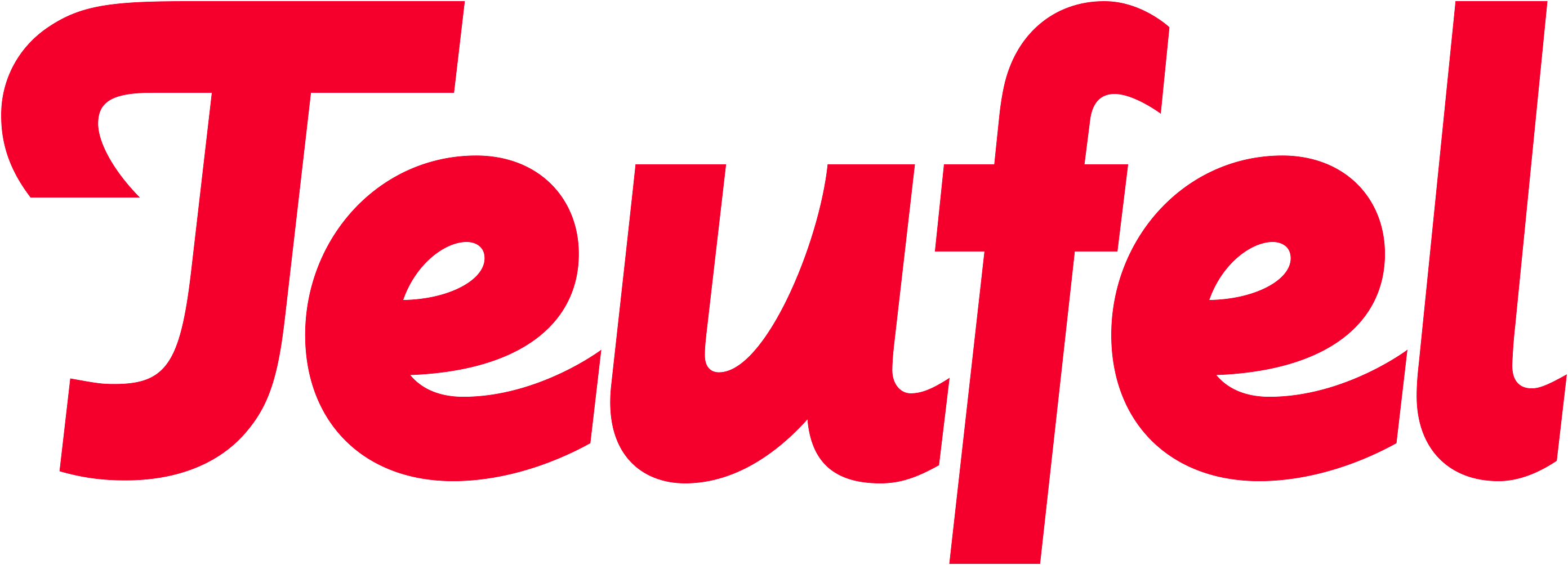 PERSBERICHTStijlvolle stereo MOTIV GO klinkt even goed als hij eruitzietDe MOTIV GO luistert moderne woonomgevingen op met zijn simpele elegantie en het krachtige, kamervullende geluid waar Teufel bekend om staat.Berlijn, 20 oktober 2020 – De stereoluidspreker MOTIV GO produceert ondanks zijn compacte omvang krachtig en optimaal geluid in elke kamer, op het balkon of op het terras. Dankzij de spatwaterdichte bescherming conform de IPX5-norm kan deze luxe speaker ook probleemloos in de keuken en in de badkamer worden gebruikt.Download beeldmateriaal – Hier naar de websiteFeiten in vogelvluchteen stijlvolle draagbare bluetooth stereoluidspreker voor krachtig geluid bij elke gelegenheidtwee fullrange drivers bieden ondersteund door twee passieve basdrivers een krachtig stereogeluidde compacte luidspreker biedt dankzij de geïntegreerde Teufel Dynamore®-technologie een wijds stereogeluidsbeeldmet bluetooth aptX® voor streaming van muziek in cd-kwaliteit via onder meer Spotify, YouTube, Apple Music, Deezer en TuneIn in de partymodus kunnen twee smartphones tegelijk met het apparaat worden verbonden via bluetooth microfoon voor telefoongesprekken en spraakinstructies (Siri/Google Assistant)probleemloos inzetbaar in de badkamer en keuken dankzij spatwaterdichte bescherming conform IPX5werkt op de meegeleverde netvoeding of batterij met een speelduur tot 16 uur bij kamervolumebedienbaar via knoppen op het apparaat (afspelen/pauzeren, volgende/vorige track, volume, Dynamore aan/uit)ingang van 3,5 mm voor het aansluiten van muziekspelersMOTIV GO BAG naar verwachting eind 2020 als accessoire verkrijgbaarper direct verkrijgbaar in de kleuren wit en zilver voor een prijs van 249,99 euro via www.teufelaudio.be. Oor- en oogstrelendDe MOTIV GO produceert ondanks zijn compacte afmetingen een krachtig en vol geluid van onvervalste stereokwaliteit. Binnen de luxe vormgegeven aluminium behuizing van de MOTIV GO zorgen twee fullrange drivers voor geluid van optimale kwaliteit. Ze worden ondersteund door twee passieve basdrivers die zorgdragen voor de lagere frequenties. De door het Berlijnse Teufel ontwikkelde Dynamore®-technologie zorgt voor een enorme verbreding van het stereogeluidsbeeld. Dit is goed hoorbaar op grotere afstand van de luidspreker. De Dynamore®-functie kan met een knop worden in- en uitgeschakeld. De combinatie van bluetooth 5.0 en de audiocodec aptX® zorgt voor een optimale geluidsoverdracht.Altijd en overal muziek bij de handVia de apps op onze smartphone hebben we niet alleen toegang tot muziek, maar ook tot allerlei andere audiocontent, zoals podcasts, luisterboeken, hoorspelen en zowat alle radiozenders ter wereld. De MOTIV GO kan de gebruiker vrijwel de hele dag vergezellen dankzij een batterij met een werkduur van 16 uur. Dankzij zijn compacte afmetingen kan hij moeiteloos van kamer naar kamer worden meegenomen. De bluetooth-luidspreker kan zelfs in de badkamer of keuken worden ingezet dankzij spatwaterdichte bescherming conform de IPX5-norm. Dat betekent dat de knoppen aan de bovenkant van de MOTIV GO ook kunnen worden bediend met natte of door het koken vies geworden vingers. De speaker kan na afloop simpelweg onder de kraan worden afgespoeld.Prijs en beschikbaarheidDe MOTIV GO wordt met een oplader geleverd. Hij is in de kleurvarianten zwart en zilver verkrijgbaar voor een prijs van 249,99 euro via www.teufelaudio.be. Een passende opbergtas MOTIV GO BAG zal naar verwachting eind 2020 als accessoire verkrijgbaar zijn.Over TeufelTeufel is een van de grootste Duitse fabrikanten van audioproducten. Het assortiment varieert van hifi, home cinema sets tot multimediasystemen, koptelefoons en bluetooth-speakers. Het bedrijf begon in 1980 in Berlijn met de ontwikkeling van luidsprekerkits die mensen zelf in elkaar konden zetten. Inmiddels is het bedrijf met meer dan tweehonderd werknemers in heel Europa de nummer één in directe verkoop van audioproducten. Sinds de oprichting zet het bedrijf de trend op gebieden zoals stereo, surround-sound en draagbare oplossingen. Goed geluid staat bij Teufel altijd op de allereerste plaats; de talloze onderscheidingen van consumenten en de vakpers bevestigen het succes. Voor meer informatie: www.teufelaudio.be. Voor meer informatie en recensie-exemplaren kunt u contact opnemen met:Sandra Van Hauwaert, Square Egg Communications, sandra@square-egg.be, GSM 0497251816.